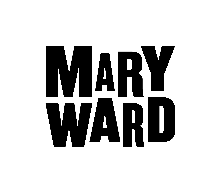 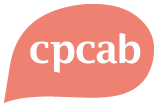 The Level 4 Professional Diploma in Integrative CounsellingFrequently Asked QuestionsWho can apply?Anyone who has completed 180 hours of formal counselling training, or the equivalent. A qualification in psychology is not normally regarded as equivalent to counselling training.What sort of person are we looking for?Psychologically robustAble to write and speak English adequately – has GCSE English Language or ESOL/Key Stage 2 qualification, minimum.Generally able to meet financial, social, emotional and intellectual demands of the course.I have completed my Level 3 Counselling Training at another provider…We do give priority to internal applicants who have completed the Diploma in Counselling Skills with us. This means that we will only be able to consider external applicants once we have interviewed all the internal applicants who have applied for a place on the Level 4 Diploma. Given we have only a limited number of spaces on the Level 4 course, there is every chance that we will fill the available spaces on the course through this process. You are still very welcome to apply for a place with us but please do be aware that the chances of us having available spaces are not that high. We will know in July if we do have spaces available for external applicants and we will contact you then to invite you to an interview if that is the case. I have a psychology degree…This does not automatically make you eligible to join the Diploma. You need to have done 180 hours of formal counselling training, including counselling skills as well as theory. If you have not done counselling skills we may consider you if you have worked in a helping profession using interpersonal communication skills – eg as a mentor, mental health worker. Otherwise we suggest that you start at Level 2 or 3.How long is the course?2 academic years  One day per week during the daytime. Plus one weekend per year.The training days are Tuesday (Yr 1) and Friday (Yr 2).10.00am until 5.15pm Yr 1 and  10.00 am until 5.45 pm Yr 2What additional time is needed?Tutorials – one  hour  per term Personal therapy - 70 hours over the course; usually one hour per week.Counselling Placement – 2-3 hours per week, plus time for supervision, training and meetings etc at the agency.Private study - for reading, writing, etc. approximately 4-6 hours per week.What does the course cover?Theory and skills developmentSupervision – fortnightly from Term 2, Yr 1Personal Development – 1hr per week, Yr 1What is the course model?Integrative – based on Clarkson’s (1995) model of the therapeutic relationshipIntegrates humanistic, psychoanalytic and transpersonal perspectives and approaches.Identifies 5 strands in the therapeutic relationship:Working allianceThe reparative or developmentally needed strandThe transference and countertransference strandThe transpersonal dimension The person to person relationshipWhat about Accreditation?The MW Diploma course is accredited by the BACP.The BACP is the British Association for Counselling and Psychotherapy, the national body for counsellors and psychotherapists.Course accreditation means that our Diploma has been recognised as meeting the highest professional standards. When I have my Diploma, am I qualified and/ or accredited?
When you have your Diploma, you will be a qualified counsellor and able to work in voluntary agencies. You are not accredited as a counsellor.For the Diploma, you need have done only 100 hours of counselling under supervision.To be accredited by the BACP as a counsellor, you must make an individual application and have finished 450 hours of counselling under supervision. What work can I do after qualifying?The Diploma qualifies you to work in an agency, initially.When you have become accredited as a counsellor by the BACP, you may begin to work in private practice.You may also find a paid job as a counsellor, but currently there are few available. There may be more in the future, in education or in GPs’ surgeries.How to contact you?Email: counselling@marywardcentre.ac.uk / Phone: 0207 269 6024What to do if I want to applyReturn the application form as soon as you can.Interviews are ongoing from May to July and places will be offered throughout.